    Государственное  автономное  учреждение здравоохранения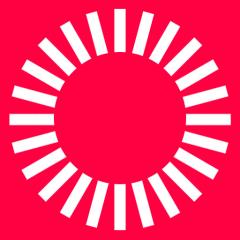 «Городская клиническая больница № 9 Г. Челябинск»Приглашает на работу средний медицинский персонал во взрослые и детские  отделение процедурных, палатных (постовых) медсестер.Обязанности: 1. Оказывать услуги пациентам (забор крови, постановка в/в и в/м инъекций, установка капельниц  и т.п).
2. Выполнение  различных манипуляций.
3. Соблюдение требований хранения медицинских препаратов.
4. Обеспечение инфекционной безопасности  пациентов, соблюдение  санитарно-эпидемиологических требований.
5. Своевременное и качественное ведение необходимой документации.Требования:1. Законченное среднее  медицинское образование.
2. Наличие действующего сертификата.
3. Можно без опыта работы.
4. Желание работать.
5. Умение объяснять, рассказывать, консультировать, работать с большим количеством пациентов.Условия:1. Официальное трудоустройство.
2. Своевременная заработная плата, социальные гарантии.
3. Полный рабочий день, сменный график работы.
4. Комфортное, оборудованное рабочее место в Ленинском районе.По вакансии звонить по телефону в будни с 10-00 до 17-00.Тел. 8-912-319-96-77  Светлана Николаевна.